Śruby do poliwęglanu - co warto o nich wiedziećŚruby do poliwęglanu nie tylko łączą części konstrukcji. Pełnią one również inne ważne funkcje. Co powinieneś o tym wiedzieć?Śruby do poliwęglanu - ważne funkcjeWiosna zbliża się wielkimi krokami i pewnie wielu z Was zaczyna powoli wiosenne, ogrodowe porządki. Jeśli jesteś ogrodnikiem powinieneś poznać śruby z poliwęglanu. Tak jak zwykłe śruby utrzymują one konstrukcję. Są one bardzo wytrzymałe. Oprócz tego pełnią jednak jeszcze jedną ważną funkcję. Jest to utrzymywanie ciepła. Dzięki nim w szklarni utrzymuje się wyższa temperatura co chroni je przed zimną pogodą.Gdzie się stosuje śruby z poliwęglanu?Tak jak wspomniano wyżej, śruby z poliwęglanu mają właściwości termoizolacyjne. Dlatego bardzo często wykorzystuje się je przy budowie konstrukcji, w których utrzymywać się musi odpowiednia temperatura. Właśnie dlatego popularne są przy budowaniu szklarni. Jeśli planujesz taką stworzyć, warto wziąć je pod uwagę.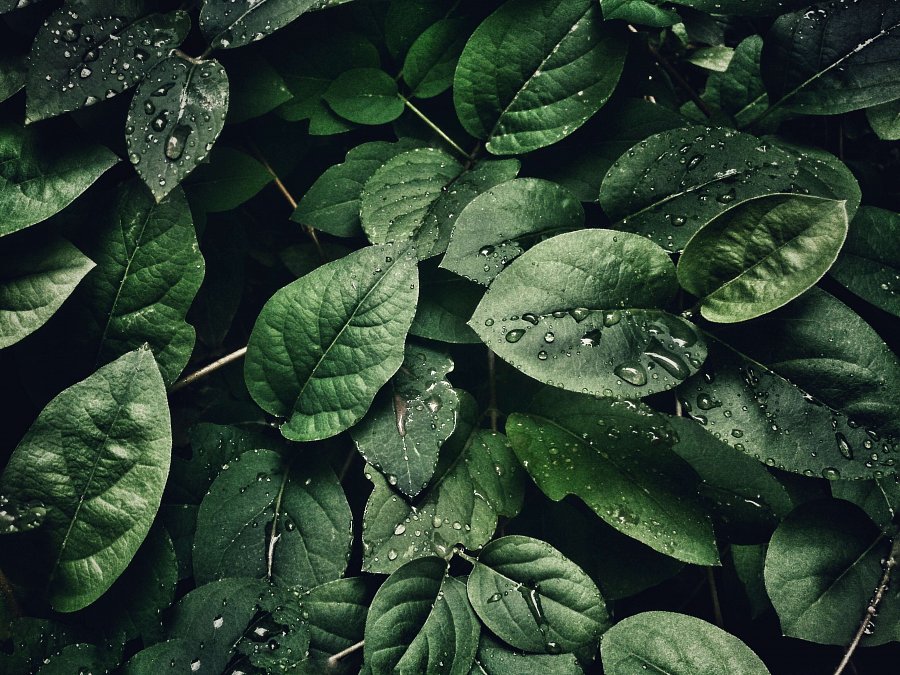 Co jeszcze ma wpływ na rośliny w szklarni?Jeśli chodzi o rośliny w szklarni, to warto również zadbać o umiejscowienie tej konstrukcji. Rośliny muszą mieć dobry dostęp do światła. Warto również zadbać o to, aby nie była umiejscowiona w miejscu, gdzie nie będzie zasłonięta przed wiatrem. Niektóre rośliny potrzebują również specjalnych nawozów, dzięki którym mogą zdrowo rosnąć.